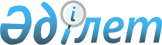 О Программе по разработке межгосударственных стандартов, в результате применения которых на добровольной основе обеспечивается соблюдение требований технического регламента Таможенного союза "Безопасность автомобильных дорог" (ТР ТС 014/2011), а также межгосударственных стандартов, содержащих правила и методы исследований (испытаний) и измерений, в том числе правила отбора образцов, необходимые для применения и исполнения требований технического регламента Таможенного союза "Безопасность автомобильных дорог" (ТР ТС 014/2011) и осуществления оценки (подтверждения) соответствия продукцииРешение Коллегии Евразийской экономической комиссии от 13 июня 2012 года № 81

      Коллегия Евразийской экономической комиссии решила:



      1. Утвердить Программу по разработке межгосударственных стандартов, в результате применения которых на добровольной основе обеспечивается соблюдение требований технического регламента Таможенного союза «Безопасность автомобильных дорог» (ТР ТС 014/2011), а также межгосударственных стандартов, содержащих правила и методы исследований (испытаний) и измерений, в том числе правила отбора образцов, необходимые для применения и исполнения требований технического регламента Таможенного союза «Безопасность автомобильных дорог» (ТР ТС 014/2011) и осуществления оценки (подтверждения) соответствия продукции (прилагается).



      2. Настоящее Решение вступает в силу по истечении 30 календарных дней с даты его официального опубликования.       Председатель                         В.Б. Христенко

Утверждена            

Решением Коллегии         

Евразийской экономической комиссии

от 13 июня 2012 г. № 81     

      Программа по разработке межгосударственных стандартов, в результате применения

       которых на добровольной основе обеспечивается соблюдение требований технического

      регламента Таможенного союза «Безопасность автомобильных дорог» (ТР ТС 014/2011), а 

    также межгосударственных стандартов, содержащих правила и методы исследований (испытаний)

       и измерений, в том числе правила отбора образцов, необходимые для применения и исполнения

      требований технического регламента Таможенного союза «Безопасность автомобильных дорог»

          (ТР ТС 014/2011) и осуществления оценки (подтверждения) соответствия продукции      Сноска. Программа с изменениями, внесенными решением Коллегии Евразийской экономической комиссии от 18.11.2013 № 263 (вступает в силу по истечении 30 календарных дней с даты его официального опубликования).
					© 2012. РГП на ПХВ «Институт законодательства и правовой информации Республики Казахстан» Министерства юстиции Республики Казахстан
				Номер пНаименование проекта национального стандарта РФ (стандарта, международного стандарта)Объем финансированияОтветственный за разработку и финансированиеПункт ТР  «БАД»Организация проводящая экспертизу проектов ГОСТСроки (месяц, год)Сроки (месяц, год)Организации разработчикиИсходные данныеНомер пНаименование проекта национального стандарта РФ (стандарта, международного стандарта)Объем финансированияОтветственный за разработку и финансированиеПункт ТР  «БАД»Организация проводящая экспертизу проектов ГОСТОрганизации разработчикиИсходные данныеСтатья 2. ОпределенияСтатья 2. ОпределенияСтатья 2. ОпределенияСтатья 2. ОпределенияСтатья 2. ОпределенияСтатья 2. ОпределенияСтатья 2. ОпределенияСтатья 2. ОпределенияСтатья 2. ОпределенияСтатья 2. Определения1.ГОСТ «Дороги  автомобильные  общего пользования. Термины и определения»Департамент государственной политики в области дорожного хозяйства Министерства транспорта РФСтатья 2 п.7МТК 418 «Дорожное  хозяйство»20122014По конкурсуСуществующие термины в области дорожного хозяйства с определениями в действующих нормативных документахСтатья 3, п.10 Изыскания автомобильных дорогСтатья 3, п.10 Изыскания автомобильных дорогСтатья 3, п.10 Изыскания автомобильных дорогСтатья 3, п.10 Изыскания автомобильных дорогСтатья 3, п.10 Изыскания автомобильных дорогСтатья 3, п.10 Изыскания автомобильных дорогСтатья 3, п.10 Изыскания автомобильных дорогСтатья 3, п.10 Изыскания автомобильных дорогСтатья 3, п.10 Изыскания автомобильных дорогСтатья 3, п.10 Изыскания автомобильных дорог2.ГОСТ «Дороги автомобильные  общего пользования. Изыскания автомобильных дорог. Общие требования»Департамент государственной политики в области дорожного хозяйства Министерства транспорта РФСтатья 3 п. 10МТК 418 «Дорожное  хозяйство»20122014По конкурсуСТ РК 1398-2005 Дороги автомобильные. Инженерные изыскания для строительства, реконструкции и3.ГОСТ «Дороги автомобильные  общего пользования. Изыскания мостов и путепроводов. Общие требования»Департамент государственной политики в области дорожного хозяйства Министерства транспорта РФСтатья 3 п. 10МТК 418 «Дорожное хозяйство»20122014По конкурсуТКП 45-1.02-233-2011 (02250) «Инженерные изыскания для объектов дорожного строительства», СНБ 1.02.01-96 Инженерные изыскания для строительства, СНиП 11 - 02 - 96 "Инженерные изыскания для строительства. Основные положения», НиП РК 1.02-16-2003 Инженерные изыскания для строительства. Сейсмическое микрорайонирование. Общие положения. капитального ремонта. Требования к оформлению отчетов, ТКП 45-1.02-233-2011 (02250) «Инженерные изыскания для объектов дорожного строительства», СНБ 1.02.01-96 Инженерные изыскания для строительства, СНиП 11 - 02 - 96 "Инженерные изыскания для строительства. Основные положения», СНиП РК 1.01-35-2005 Строительная терминология. Часть 2 Основные комплексы. Инженерные изыскания, СНиП РК 1.02-18-2004 Инженерные изыскания для строительства. Основные положения. СНиП РК 1.02-16-2003 Инженерные изыскания для строительства. Сейсмическое микрорайонирование. Общие положения, СНиП РК 1.02-19-2007 Изыскания грунтовых строительных материалов. Общие правила выполнения работ.4.ГОСТ «Дороги автомобильные  общего пользования. Изыскания тоннелей. Общие требования»Департамент государственной политики в области дорожного хозяйства Министерства транспорта РФСтатья 3 п. 10МТК 418 «Дорожное  хозяйство»20122014По конкурсуСНБ 1.02.01-96 Инженерные изыскания для строительства, СНиП 11 - 02 - 96 "Инженерные изыскания для строительства. Основные положения», СТ РК 1398-2005 Дороги автомобильные. Инженерные изыскания для строительства, реконструкции и капитального ремонта. Требования к оформлению отчетов, СТ РК 1399-2005 Дороги автомобильные. Инженерные изыскания для строительства, реконструкции и капитального ремонта. Требования к составу работ.5.ГОСТ «Дороги автомобильные  общего  пользования. Требования к проведению  топографо-геодезических изысканий»Департамент государственной политики в области дорожного хозяйства Министерства транспорта РФСтатья 3 п. 10МТК 418 «Дорожное  хозяйство»20122014По конкурсуСТБ 21.303-99 Система проектной документации для строительства. Инженерно-геодезические изыскания для строительства. Основные требования к составлению и оформлению документации6.ГОСТ «Дороги  автомобильные  общего пользования. Требования к проведению инженерно-геологических изысканий»Департамент государственной политики в области дорожного хозяйства Министерства транспорта РФСтатья 3 п. 10МТК 418 «Дорожное  хозяйство»20122014По конкурсуСТБ 21.302-99 Система проектной документации для строительства. Инженерно-геологические изыскания для строительства. Основные требования к составлению и оформлению документации, условные графические обозначения, СНиП РК 1.02-18-2007 Инженерно-геологические изыскания для строительства. Технические требования к производству работ.7.ГОСТ «Дороги автомобильные  общего пользования. Требования к проведению гидрологических изысканий»Департамент государственной политики в области дорожного хозяйства Министерства транспорта РФСтатья 3 п. 10МТК 418 «Дорожное хозяйство»20122014По конкурсу8.ГОСТ «Дороги  автомобильные  общего пользования. Требования к проведению  экологических изысканий»Департамент государственной  политики в области дорожного хозяйства Министерства транспорта РФСтатья 3 п. 10МТК 418 «Дорожное  хозяйство»20122014По конкурсуСтатья 3, п.11 Проектирование автомобильных дорогСтатья 3, п.11 Проектирование автомобильных дорогСтатья 3, п.11 Проектирование автомобильных дорогСтатья 3, п.11 Проектирование автомобильных дорогСтатья 3, п.11 Проектирование автомобильных дорогСтатья 3, п.11 Проектирование автомобильных дорогСтатья 3, п.11 Проектирование автомобильных дорогСтатья 3, п.11 Проектирование автомобильных дорогСтатья 3, п.11 Проектирование автомобильных дорогСтатья 3, п.11 Проектирование автомобильных дорог9.ГОСТ «Дороги автомобильные  общего пользования. Техническая классификация»Комитет автомобильных дорог Министерства транспорта и коммуникаций республики КазахстанСтатья 3 п. 11.5МТК 418 «Дорожное  хозяйство»20122014По конкурсуГОСТ Р 50597-93 «Автомобильные дороги и улицы. Требования к эксплуатационному состоянию, допустимому по условиям обеспечения безопасности дорожного движения», ГОСТ Р 52399-2005 «Геометрические элементы автомобильных дорог», ГОСТ Р 52398-2005 «Классификация автомобильных дорог. Основные параметры и требования»,10.ГОСТ «Дороги автомобильные  общего пользования. Правила проектирования автомобильных дорог»Департамент государственной политики в области дорожного хозяйства Министерства транспорта РФСтатья 3 п. 11МТК 418 «Дорожное  хозяйство»20122014По конкурсуСНиП 2.05.02 - 85 Автомобильные дороги; ТКП 45-3.03-19-2006 Автомобильные дороги. Нормы проектирования, ТКП 200-2009 Автомобильные дороги. Земляное полотно. Правила проектирования, ТКП 45-1.02-100-2008 (02250) Проектная документация для строительства автомобильных дорог. Правила разработки, СНБ 1.03.02-96 Состав, порядок разработки и согласования проектной документации в строительстве, СТ РК 1397-2005 Дороги автомобильные. Требования к составу и оформлению проектной и рабочей документации на строительство, реконструкцию и капитальный ремонт, СТ РК 1413-2005 Дороги автомобильные и железные. Требования по проектированию земляного полна, СНиП РК 3.03-09-2006 Автомобильные дороги, СНиП РК 1.02-28-2004 Типовая проектная документация Eurocode UNI EN 1991-1-1 Actions on structures Part 1-1:General actions - Densities, self-weight, imposed loads for buildings (Еврокод 1. Воздействие на строительные конструкции. Часть 1-1. Общие воздействия. Плотность, собственный вес и прилагаемые нагрузки на здания.11.ГОСТ «Дороги автомобильные пользования общего.  Классификация  типов местности и грунтов»Департамент государственной политики в области дорожного хозяйства Министерства транспорта РФСтатья 3 п. 11.4МТК 418 «Дорожное  хозяйство»20122014По конкурсуСНиП 23-01-99. Строительная климатология,СНБ 2.04.02-2000 Строительная климатология, СНиП РК 2.04-01-2001 Строительная климатология.12.ГОСТ «Дороги автомобильные 

общего пользования. Геометрические элементы. Технические требования»Комитет автомобильных дорог Министерства транспорта и коммуникаций республикиКазахстанСтатья 3 п. 11.5МТК 418 «Дорожное хозяйство»20122014По конкурсуГОСТ Р 52399-2005 Геометрические элементы автомобильных дорог; СТ РК 2025-2010 Дороги автомобильные. Техническая классификация; СТ РК 2067-2010 Дороги автомобильные общего пользования. Классификация.13.ГОСТ «Дороги автомобильные  общего пользования. Геометрические элементы. Методы определения»Комитет автомобильных дорог Министерства транспорта и коммуникаций республики КазахстанСтатья 3 п. 11.5МТК 418 «Дорожное хозяйство»2012 2014По конкурсуГОСТ Р 52577-2006 Дороги автомобильные общего пользования. Методы определения параметров геометрических элементов автомобильных дорог.14.ГОСТ «Дороги автомобильные  общего пользования. Нормативные нагрузки, расчетные схемы нагружения»Департамент государственной политики в области дорожного хозяйства Министерства транспорта РФСтатья 3 п. 11.4МТК 418 «Дорожное хозяйство»20122014По конкурсуГОСТ Р 52748-2007 Дороги автомобильные общего пользования. Нормативные нагрузки, расчетные схемы нагружения и габариты приближения; СТБ 1878-2008 Транспорт дорожный. Массы, нагрузки на оси и габариты; СТ РК 1380-2005 Мостовые сооружения иводопропускные трубы на автомобильных дорогах. Нагрузки и воздействия. СНиП 2.01.07-85* Нагрузки и воздействия; СНиП 2.01.07 - 85* Нагрузки и воздействия. Общие положения, Eurocode UNI EN 1991-1-3 Actions on structures Part 1-3: General actions - Snow loads Еврокод 1. Воздействие на строительные конструкции. Часть 1-3. Общие воздействия. Снеговые нагрузки, Eurocode UNI EN 1991-1-4 Actions on structures Part 1-4: General actions - Wind actions Еврокод 1. Воздействие на строительные конструкции. Часть 1-4. Общие воздействия. Ветровые Eurocode UNI EN 1991-1-5 Actions on structures Part 1-5: General actions - Thermal actions Еврокод 1. Воздействие на строительные конструкции. Часть 1-5. Общие воздействия. Температурные нагрузки, Eurocode UNI EN 1991-1-7 Actions on structures Part 1-7: General actions - Accidental actions Еврокод 1. Воздействие на строительные конструкции. Часть 1-7. Общие воздействия. Случайные воздействия15.ГОСТ Дороги

автомобильные 

общего 

пользования.

Габариты 

приближения»Департамент государственной политики в области дорожного хозяйства Министерства транспорта РФСтатья 3 п. 11.25МТК 418 «Дорожное хозяйство»20122014По конкурсу16.ГОСТ «Дороги

автомобильные 

общего 

пользования.

Правила

проектирования

автомобильных 

дорог в ложных

условиях»Департамент государственной политики в области дорожного хозяйства Министерства транспорта РФСтатья 3 п. 11.3МТК 418 «Дорожное хозяйство»20122014По конкурсуСНиП 2.05.02 - 85 Автомобильные дороги; СНиП 2.01.09-91 Здания и сооружения на подрабатываемых территориях и просадочных грунтах; СНиП 2.02.04-88 Основания и фундаменты на вечномерзлых грунтах; СНиП II-7-81* Строительство в сейсмических районах, СНиП РК 2.03-01-2001 Геофизика опасных природных воздействий, СНиП РК 2.03-30-2006 Строительство в сейсмических районах, Eurocode UNI EN 1998-1 Design of structures for earthquake resistance Part 1: General rules, seismic actions and rules for building Еврокод 8. Проектирование строительных конструкций с учетом сейсмостойкости. Часть 1. Общие правила, сейсмическое воздействие и правила для зданий, Eurocode UNI EN 1998-2 Design of structures for earthquake resistance Part 2: Bridges 8. Проектирование строительных конструкций с учетом сейсмостойкости. Часть 2. Мосты17.ГОСТ «Дороги автомобильные  общего пользования. Интенсивность  движения транспортного  потока. Методы измерений»Департамент «Белавтодор» Министерства транспорта и коммуникаций Республики БеларусьСтатья 3 п. 11.2МТК 418 «Дорожное хозяйство»20122014По конкурсуСТ РК 1378-2005 Дороги автомобильные. Учет интенсивности движения.18.ГОСТ «Дороги  автомобильные  общего  пользования. Расстояние видимости. Методы измерений»Департамент государственной политики в области дорожного хозяйства Министерства транспорта РФСтатья 3 п. 11.5, п. 11.15, п. 13.2МТК 418 «Дорожное хозяйство»20122014По конкурсу19.ГОСТ «Дороги  автомобильные  общего пользования. Проектирование пешеходных и велосипедных дорожек. Общие требования»Департамент государственной политики в области дорожного хозяйства Министерства транспорта РФСтатья 3 п. 11.16МТК 418 «Дорожное хозяйство»20122014По конкурсу20.ГОСТ «Дороги  автомобильные  общего пользования. Требования к  размещению  объектов дорожного  и придорожного  сервиса»Департамент государственной политики в области дорожного хозяйства Министерства транспорта РФСтатья 3 п. 11.20МТК 418 «Дорожное хозяйство»20122014По конкурсу21.ГОСТ «Дороги  автомобильные  общего пользования. Проектирование мостов и путепроводов. Общие требования»Комитет автомобильных дорог Министерства транспорта и коммуникаций республики КазахстанСтатья 3 п. 11.23МТК 418 «Дорожное хозяйство»20122014По конкурсуСНиП 2.05.03-84* Мосты и трубы; ТКП 45-3.03-232-2011 (02250) «Мосты и трубы. Строительные нормы проектирования», П2-2000 к СНиП 3.06.07-86 «Определение грузоподъемности железобетонных и сталежелезобетонных балочных пролетных строений автодорожных мостов», СНБ 5.03.01-2002 «Бетонные и железобетонные конструкции» ГОСТ 26775-97 Габариты подмостовые судоходных пролетов мостов на внутренних водных путях. Нормы и технические требования; ТКП 45-3.03-188-2010 «Мосты и трубы. Строительные нормы проектирования фундаментов», ТКП 45-3.03-192-2010 Мосты и трубы. Правила устройства; СТ РК 1858-2008 Сооружения мостовые и водопропускные трубы на автомобильных дорогах. Требования при проектировании бетонных и железобетонных конструкций; СТ РК 1684-2008 Мостовые сооружения и водопропускные трубы на автомобильных дорогах. Общие требования по проектированию; СТ РК 1410-2005 Дороги автомобильные. Требования по проектированию капитального ремонта мостовых сооружений и водопропускных труб, СНиП 3.06.04 - 91 "Мосты и трубы", Eurocode UNI EN 1992-2 Design of concrete structures Part 2: Concrete bridges - Design and detailing rules Еврокод 2. Проектирование железобетонных конструкций. Часть 2. Железобетонные мосты.  Проектирование и правила конструирования, Eurocode UNI EN 1992-3 Design of concrete structures Part 3: Liquid retaining and containment structures Еврокод 2. Проектирование железобетонных конструкций. Часть 3. Водоподпорные и несущие конструкции, Eurocode UNI EN 1993-1-9 Design of steel structures Part 1-9: Fatigue Еврокод 3. Проектирование стальных конструкций. Часть 1-9. Усталость, Eurocode UNI EN 1993-2 Design of steel structures Part 2: Steel bridges, Еврокод 3. Проектирование стальных конструкций. Часть 2. Стальные мосты, Eurocode UNI EN 1994-2 Design of composite steel and concrete structures Part 2: General rules and rules for bridges Еврокод 4. Проектирование конструкций из многослойной стали и бетона. Часть 2. Общие правила и правила для мостов ТКП EN 1991-2-2009 (02250) "Еврокод 1. Воздействие на конструкции. Часть 2. Транспортные нагрузки на мосты", ТКП EN 1992-2-2009 (02250) "Еврокод 2.Проектирование железобетонных конструкций. Часть 2. Железобетонные мосты. Правила проектирования и расчета», ТКП EN 1993-2-2009 (02250) «Еврокод 3.Проектирование стальных конструкций. Часть 2. Стальные мосты», ТКП EN 1994-2-2009 (02250) «Еврокод» 4. Проектирование сталежелезобетонных конструкций. Часть 2. Основные принципы и правила для мостов», СТБ 2056-2010 «Конструкции стальные мостовые. Общие технические условия»22.ГОСТ «Дороги автомобильные  общего пользования. Классификация мостов»Департамент государственной политики в области дорожного хозяйства Министерства транспорта РФСтатья 3 п. 11.23МТК 418 «Дорожное хозяйство»20122014По конкурсуСНиП 2.05.03-84* Мосты и трубы; ТКП 45-3.03-192-2010 «Мосты и трубы. Правила устройства», ТКП 45-3.03-232-2011 (02250) «Мосты и трубы. Строительные нормы проектирования»23.ГОСТ «Дороги автомобильные  общего пользования. Мосты. Нагрузки и воздействия»Комитет автомобильных дорог Министерства транспорта и коммуникаций республики КазахстанСтатья 3 п. 11.23МТК 418 «Дорожное хозяйство»20122014По конкурсуСНиП 2.05.03-84* Мосты и трубы; СНиП 2.06.04-82* Нагрузки и воздействия на гидротехнические сооружения; СНиП 2.01.07 - 85* Нагрузки и воздействия. Общие положения; СНиП РК 3.04-40-2006 Нагрузки и воздействия на гидротехнические сооружения (волновые, ледовые и от судов); ТКП 45-3.03-232-2011 (02250) «Мосты и трубы. Строительные нормы проектирования», ГОСТ 27751-88 (СТСЭВ 384-87) «Надежность строительных конструкций и оснований. Основные положения по расчету», СТ РК 1380-2005 Мостовые сооружения и водопропускные трубы на автомобильных дорогах. Нагрузки и воздействия; СТ РК 1859-2008 Сооружения и мостовые и водопропускные трубы на автомобильных дорогах Требования по защите мостов от размыва на горных и предгорных реках, Eurocode UNI EN 1991-2 Actions on structures Part 2: Traffic loads on bridges Еврокод 1. Воздействие на стротельные конструкции. Часть 2. Транспортные нагрузки на мосты, Eurocode UNI EN 1991-3 Actions on structures Part 3: Actions induced by cranes and machinery Еврокод 1. Воздействие на строительные конструкции. Часть 3. Воздействия кранов и машин.24.ГОСТ «Дороги автомобильные  общего пользования. Габариты приближения мостов»Комитет автомобильных дорог Министерства транспорта и коммуникаций республики КазахстанСтатья 3 п. 11.23МТК 418 «Дорожное хозяйство»20122014По конкурсуСНиП 2.05.03-84* Мосты и трубы; ТКП 45-3.03-232-2011 (02250) «Мосты и трубы. Строительные нормы проектирования», СТ РК 1379-2005 Мостовые сооружения и водопропускные трубы на автомобильных дорогах. Габариты приближения конструкций.25.ГОСТ «Дороги автомобильные  общего пользования. Классификация тоннелей»Департамент государственной политики в области дорожного хозяйства Министерства транспорта РФСтатья 3 п. 11.26МТК 418 «Дорожное хозяйство»20122014По конкурсу26.ГОСТ «Дороги автомобильные  общего пользования. Проектирование тоннелей. Общие требования»Департамент государственной политики в области дорожного хозяйства Министерства транспорта РФСтатья 3 п. 11.26МТК 418 «Дорожное хозяйство»20122014По конкурсуГОСТ 24451-80 Тоннели автодорожные. Габариты приближения строений и оборудования; СНиП 32 - 04 - 97 "Тоннели железнодорожные и автодорожные", СНиП РК 3.03-07-2003 Тоннели железнодорожные и автодорожные, СНБ 3.03.07-98 Тоннели железнодорожные и автодорожные.Статья 3, п.12 Строительство автомобильных дорогСтатья 3, п.12 Строительство автомобильных дорогСтатья 3, п.12 Строительство автомобильных дорогСтатья 3, п.12 Строительство автомобильных дорогСтатья 3, п.12 Строительство автомобильных дорогСтатья 3, п.12 Строительство автомобильных дорогСтатья 3, п.12 Строительство автомобильных дорогСтатья 3, п.12 Строительство автомобильных дорогСтатья 3, п.12 Строительство автомобильных дорог27.ГОСТ «Дороги автомобильные  общего пользования. Организация строительства. Общие требования»Департамент государственной политики в области дорожного хозяйства Министерства транспорта РФСтатья 3 п. 12МТК 418 «Дорожное хозяйство»20122014По конкурсуСНиП 12-01-2004 "Организация строительства", ТКП 45-1.03-161-2009 (02250) «Организация строительного производства», ТКП 059-2007 Автомобильные дороги. Правила устройства, СНиП РК 1.03.03-2010 «Положение об авторском надзоре разработчиков проектов за строительством предприятий, зданий, сооружений и их капитальным ремонтом»Статья 3, п.13 Эксплуатация автомобильных дорогСтатья 3, п.13 Эксплуатация автомобильных дорогСтатья 3, п.13 Эксплуатация автомобильных дорогСтатья 3, п.13 Эксплуатация автомобильных дорогСтатья 3, п.13 Эксплуатация автомобильных дорогСтатья 3, п.13 Эксплуатация автомобильных дорогСтатья 3, п.13 Эксплуатация автомобильных дорогСтатья 3, п.13 Эксплуатация автомобильных дорогСтатья 3, п.13 Эксплуатация автомобильных дорогСтатья 3, п.13 Эксплуатация автомобильных дорог28.ГОСТ «Дороги автомобильные  общего пользования. Элементы обустройства. Классификация»Департамент государственной политики в области дорожного хозяйства Министерства транспорта РФСтатья 1 п. 4, Статья 3 п. 13.5МТК 418 «Дорожное хозяйство»20122014По конкурсуГОСТ Р 52765-2007 «Дороги автомобильные общего пользования. Элементы обустройства. Классификация», СТБ 1635-2006 «Элементы обустройства автомобильных дорог и улиц. Термины и определения. Классификация»29ГОСТ «Дороги автомобильные  общего пользования. Элементы обустройства.  Технические требования. Правила применения»Департамент  государственной политики в области дорожного хозяйства Министерства транспорта РФСтатья 1 п. 4, Статья  3 п. 13.5МТК 418 «Дорожное хозяйство»20122014По конкурсуГОСТ Р 52289-2004 «Технические  средства организации  дорожного движения. Правила применения  дорожных знаков, метки, светофоров, дорожных ограждений и направляющих устройств», ГОСТ Р 52766-2007 «Дороги автомобильные общего   пользования. Элементы обустройства. Общие требования»30.ГОСТ «Дороги автомобильные  общего пользования. Горизонтальная освещенность от искусственного освещения. Технические требования»Департамент государственной политики в области дорожного хозяйства Министерства транспорта РФСтатья 3 п. 13.7МТК 418 «Дорожное хозяйство»20122014По конкурсуГОСТ Р 52766-2007 «Дороги автомобильные общего пользования. Элементы обустройства. Общие требования»,  ГОСТ Р 54305-2011 «Дороги автомобильные общего пользования. Горизонтальная освещенность от искусственного освещения. Технические требования»31.ГОСТ «Дороги автомобильные  общего пользования. Пешеходные переходы. Классификация. Общие требования»Департамент «Белавтодор» Министерства транспорта и коммуникаций Республики БеларусьСтатья 3 п. 11.16МТК 418 «Дорожное хозяйство»20122014По конкурсу32.ГОСТ «Дороги автомобильные  общего пользования. Горизонтальная освещенность  от искусственного освещения. Методы контроля»Департамент государственной политики в области дорожного хозяйства Министерства транспорта РФСтатья 3 п. 13.7МТК 418 «Дорожное хозяйство»20122014По конкурсуГОСТ Р 54308-2011 « Дороги автомобильные общего пользования. Горизонтальная освещенность  от искусственного освещения. Методы контроля»33.ГОСТ «Дороги автомобильные  общего пользования. Временные технические средства организации дорожного движения. Классификация»Департамент государственной политики в области дорожного хозяйства Министерства транспорта РФСтатья 3 п. 13.1, п. 13.5МТК 418 «Дорожное хозяйство»20122014По конкурсуГОСТ Р 52289-2004 «Технические средства организации  дорожного движения.  Правила применения дорожных знаков,  разметки, светофоров,  дорожных ограждений и направляющих  устройств»,  ГОСТ Р 51256-99 «Технические  средства  организации  дорожного движения.  Разметка  дорожная, типы  и основные   параметры.Общие   технические  требования»,  Проект ГОСТ Р «Технические  средства  организации  дорожного  движения. Разметка  дорожная. Классификация. Технические  требования»  (взамен 51256-99,  находится на  утверждении),  ГОСТ Р 52290-2004 «Технические  средства  организации  дорожного движения. Знаки   дорожные. Общие  технические  требования»34.ГОСТ «Дороги  автомобильные  общего пользования. Временные технические средства организации дорожного движения. Технические требования и правила применения»Департамент государственной политики в области дорожного хозяйства Министерства транспорта РФСтатья 3 п. 13.1, п. 13.5МТК 418 «Дорожное хозяйство»20122014По конкурсуГОСТ Р 52289-2004 «Технические  средства  организации  дорожного движения.  Правила применения  дорожных знаков,  разметки, светофоров,  дорожных ограждений и направляющих  устройств»,  ГОСТ Р  51256-99  «Технические  средства  организации  дорожного  движения.  Разметка  дорожная, типы  и основные  параметры.  Общие  технические  требования»,  Проект ГОСТ Р  «Технические  средства  организации  дорожного  движения. Разметка  дорожная. Классификация.  Технические  требования»  (взамен 51256-99,  находится на  утверждении),  ГОСТ Р  52290-2004 «Технические  средства  организации  дорожного движения. Знаки  дорожные. Общие технические  требования»35ГОСТ «Дороги автомобильные  общего пользования. Цветные покрытия противоскольжения. Технические требования»Департамент государственной политики в области дорожного хозяйства Министерства транспорта РФСтатья 3 п. 13.2МТК 418 «Дорожное хозяйство»20122014По конкурсуОДМ «Рекомендации по применению цветных покрытий противоскольжения» (Росавтодор)36.ГОСТ «Дороги автомобильные  общего пользования. Цветные покрытия противоскольжения. Методы контроля»Департамент государственной политики в области дорожного хозяйства Министерства транспорта РФСтатья 3 п. 13.2МТК 418 «Дорожное хозяйство»20122014По конкурсуОДМ «Рекомендации по применению цветных покрытий противоскольжения» (Росавтодор)37.ГОСТ «Дороги автомобильные  общего пользования. Требования к эксплуатационному состоянию»Департамент государственной политики в области дорожного хозяйства Министерства транспорта РФСтатья 3 п. 13.2МТК 418 «Дорожное хозяйство»20122014По конкурсуГОСТ Р 50597-93 «Автомобильные дороги и улицы. Требования к эксплуатационному состоянию, допустимому по условиям обеспечения безопасности  дорожного движения», СТБ 1291-2007 «Дороги автомобильные и улицы. Требования к эксплуатационному состоянию, допустимому по условиям обеспечения безопасности  дорожного движения», СТ РК 1912-2009 «Автомобильные дороги и улицы. Нормы  и требования к эксплуатационному состоянию»38.ГОСТ «Дороги автомобильные  общего пользования. Дорожные покрытия. Методы измерения ровности»Департамент государственной политики в области дорожного хозяйства Министерства транспорта РФСтатья 3 п. 13.2МТК 418 «Дорожное хозяйство»20122014По конкурсуГОСТ 30412-96 Дороги автомобильные и аэродромы. Методы измерений неровностей оснований и покрытий», СТБ 1566-2005 Дороги автомобильные. Методы испытаний, СТ РК 1219-2003 «Дороги автомобильные и аэродромы. Методы измерения неровностей оснований и покрытий» ASTM E950-98 Standard Test Method for Measuring the Longitudinal Profile of Traveled Surfaces with an Accelerometer Established Inertial Profiling Reference (Метод измерений продольного профиля поверхности пройденного пути инерционной установкой)39.ГОСТ «Дороги автомобильные  общего пользования. Методы измерения сцепления колеса автомобиля с покрытием»Департамент государственной политики в области дорожного хозяйства Министерства транспорта РФСтатья 3 п. 13.2МТК 418 «Дорожное хозяйство»20122014По конкурсуГОСТ 30413-96 Дороги автомобильные. Метод определения коэффициента сцепления колеса автомобиля с дорожным покрытием», СТБ 1566-2005 Дороги автомобильные. Методы испытаний, СТ РК 1279-2004 «Дороги автомобильные и аэродромы. Методы определения шероховатости дорожного покрытия и коэффициента сцепления колес автомобиля с дорожным покрытием», ASTM E274 - 06 Standard Test Method for Skid Resistance of Paved Surfaces Using a Full-Scale Tire Abstract (Метод испытаний сопротивления проскальзывания при помощи полномасштабной автомобильной шины)40.ГОСТ «Дороги автомобильные  общего пользования. Методы измерения упругого прогиба нежестких дорожных одежд для определения прочности»Департамент государственной политики в области дорожного хозяйства Министерства транспорта РФСтатья 3 п.11.3, п.11.4, п.13.2МТК 418 «Дорожное хозяйство»20122014По конкурсуСТ РК 1686-2007 Автомобильные дороги. Методы определения калифорнийского  числа (CBR) для оценки несущей способности грунта, СТБ 1566-2005 Дороги автомобильные. Методы испытаний, AASHTO T 256 Standard Method of Test for Pavement Deflection Measurements (Метод испытаний прогиба дорожной конструкции), ОДН 218.1.052-2002 «Оценка прочности нежестких дорожных одежд»41.ГОСТ «Дороги автомобильные  общего пользования. Дорожные покрытия. Методы измерения геометрических размеров повреждений»Департамент государственной политики в области дорожного хозяйства Министерства транспорта РФСтатья 3 п. 13.2МТК 418 «Дорожное хозяйство»20122014По конкурсуГОСТ Р 50597-93 «Автомобильные дороги и улицы. Требования к эксплуатационному состоянию, допустимому по условиям обеспечения безопасности дорожного движения», СТБ 1291-2007 «Дороги автомобильные и улицы. Требования к эксплуатационному состоянию, допустимому по условиям обеспечения безопасности дорожного движения», СТБ 1566-2005 – «Дороги автомобильные. Методы испытания» ПР РК 218-27-03 «Инструкция по диагностике и оценке транспортно-эксплуатационного состояния автомобильных дорогах» ПР РК 218-31-03 «Инструкция по определению, учету и устранению аварийно-опасных мест на автомобильных дорогах Республики КазахстанСтатья 3, п.14 Дорожно-строительные материалы и изделияСтатья 3, п.14 Дорожно-строительные материалы и изделияСтатья 3, п.14 Дорожно-строительные материалы и изделияСтатья 3, п.14 Дорожно-строительные материалы и изделияСтатья 3, п.14 Дорожно-строительные материалы и изделияСтатья 3, п.14 Дорожно-строительные материалы и изделияСтатья 3, п.14 Дорожно-строительные материалы и изделияСтатья 3, п.14 Дорожно-строительные материалы и изделияСтатья 3, п.14 Дорожно-строительные материалы и изделияСтатья 3, п.14 Дорожно-строительные материалы и изделия42.ГОСТ «Дороги автомобильные  общего пользования. Дорожные знаки. Технические требования»Департамент «Белавтодор» Министерства транспорта и коммуникаций Республики БеларусьСтатья 3 п. 13.5, Приложение 2МТК 418 «Дорожное хозяйство»20122014По конкурсуГОСТ Р 52290-2004 «Технические средства организации дорожного движения. Знаки дорожные. Общие технические требования», ГОСТ Р 52289-2004 «Технические средства организации дорожного движения. Правила применения дорожных знаков, разметки, светофоров, дорожных  ограждений и направляющих устройств», СТБ 1140-99 «Знаки  дорожные. Общие технические условия», СТ РК 1125-2003 «Знаки  дорожные. Общие технические условия»43.ГОСТ «Дороги автомобильные  общего пользования. Дорожные знаки. Методы контроля»Департамент «Белавтодор» Министерства транспорта и коммуникаций Республики БеларусьСтатья 3 п. 13.5 Приложение 2МТК 418 «Дорожное хозяйство»20122014По конкурсуГОСТ Р 52290-2004 «Технические средства организации дорожного движения. Знаки дорожные. Общие технические требования»44.ГОСТ «Дороги автомобильные  общего пользования. Знаки переменной информации. Технические требования»Департамент государственной политики в области дорожного хозяйства Министерства транспорта РФСтатья 3 п. 13.5 Приложение 2МТК 418 «Дорожное хозяйство»20122014По конкурсуГОСТ Р 52766-2007 «Дороги автомобильные общего пользования. Элементы обустройства. Общие требования»45.ГОСТ «Дороги автомобильные  общего пользования. Знаки переменной информации. Методы контроля»Департамент государственной политики в области дорожного хозяйства Министерства транспорта РФСтатья 3 п. 13.5 Приложение 2МТК 418 «Дорожное хозяйство»20122014По конкурсуГОСТ Р 52767-2007 «Дороги автомобильные общего пользования. Элементы обустройства. Методы определения параметров»46.ГОСТ «Дороги автомобильные  общего пользования. Разметка дорожная. Технические требования»Департамент государственной политики в области дорожного хозяйства Министерства транспорта РФСтатья 3 п. 13.5МТК 418 «Дорожное хозяйство»20122014По конкурсуГОСТ Р 52289-2004 «Технические  средства организации дорожного движения. Правила применения дорожныхзнаков, разметки, светофоров, дорожных ограждений и направляющих устройств», ГОСТ Р 51256-99 «Технические  средства  организации  дорожного движения. Разметка  дорожная, типы  и основные  параметры. Общие  технические  требования»,  Проект ГОСТ  Р «Технические  средства  организации  дорожного  движения. Разметка  дорожная.  Классификация.  Технические  требования»  (взамен 51256-99,  находится на  утверждении),  СТ РК 1124-2003 «Технические  средства  организации  дорожного движения.  Разметка дорожная.  Технические  требования», EN  1436 «Road   marking  materials Road  marking performance for   roadusers»47ГОСТ «Дороги автомобильные  общего пользования. Разметка дорожная. Методы  контроля»Департамент государственной политики в области дорожного хозяйства Министерства транспорта РФСтатья п. 13.5МТК 418 «Дорожное хозяйство»20122014По конкурсуГОСТ Р 51256-99 «Технические  средства организации дорожного движения.  Разметка дорожная, типы и основные параметры. Общие технические требования»,  Проект ГОСТ   Р «Технические средства организации дорожного движения. Разметка дорожная. Методы контроля» (находится  на утверждении), EN 1436 «Road  marking materials -  Road marking performance for road users», EN  13459-2 «Road marking materials – Quality control – Part  2: Guidelines for preparing quality plans for materials application», EN 13459-3 «Road marking materials – Quality control – Part 3: Performance in use»48.ГОСТ «Дороги автомобильные  общего пользования. Дорожные светофоры. Технические требования»Комитет автомобильных дорог Министерства транспорта и коммуникаций республики КазахстанСтатья 3 п. 13.5 Приложение 2МТК 418 «Дорожное хозяйство»20122014По конкурсуГОСТ Р 52282-2004 «Технические  средства организации дорожного движения. Светофоры дорожные. Типы и основные параметры Общие технические требования. Методы испытаний», ГОСТ 25695-91 «Светофоры дорожные. Типы. Основные параметры»49.ГОСТ «Дороги автомобильные  общего пользования. Дорожные светофоры. Методы контроля»Комитет автомобильных дорог Министерства транспорта и коммуникаций республики КазахстанСтатья 3 п. 13.5 Приложение 2МТК 418 «Дорожное хозяйство»20122014По конкурсуГОСТ Р  52282-2004 «Технические  средства организации дорожного движения. Светофоры дорожные. Типы и основные параметры Общие технические требования. Методы испытаний»50.ГОСТ «Дороги автомобильные  общего пользования. Дорожные сигнальные столбики. Технические требования»Департамент государственной политики в области дорожного хозяйства Министерства транспорта РФСтатья 3 п. 13.5 Приложение 2МТК 418 «Дорожное хозяйство»20122014По конкурсуГОСТ Р 50970-2011 «Технические  средства организации дорожного движения. Столбики сигнальные дорожные. Общие  технические требования.  Правила  применения»51.ГОСТ «Дороги автомобильные  общего пользования. Дорожные сигнальные  столбики. Методы контроля»Департамент государственной политики в области дорожного хозяйства Министерства транспорта РФСтатья 3 п. 13.5 Приложение 2МТК 418 «Дорожное хозяйство»20122014По конкурсуГОСТ Р 50970-2011 «Технические  средства организации дорожного  движения. Столбики сигнальные дорожные. Общие технические  требования. Правила применения»52.ГОСТ «Дороги автомобильные  общего пользования. Дорожные тумбы. Технические требования»Департамент государственной политики в области дорожного хозяйства Министерства транспорта РФСтатья 3 п. 13.5 Приложение 2МТК 418 «Дорожное хозяйство»20122014По конкурсуГОСТ Р 52766-2007 «Дороги автомобильные общего пользования. Элементы обустройства. Общие требования»53.ГОСТ «Дороги автомобильные  общего пользования. Дорожные тумбы. Методы контроля»Департамент государственной политики в области дорожного хозяйства Министерства транспорта РФСтатья 3 п. 13.5 Приложение 2МТК 418 «Дорожное хозяйство»20122014По конкурсуГОСТ Р 52767-2007 «Дороги автомобильные общего пользования. Элементы обустройства. Методы определения параметров»54.ГОСТ «Дороги автомобильные  общего пользования. Дорожные световозвращатели. Технические требования»Департамент государственной политики в области дорожного хозяйства Министерства транспорта РФСтатья 3 п. 13.5, п.13.7МТК 418 «Дорожное хозяйство»20122014По конкурсуГОСТ Р 50971-96 «Технические  средства организации дорожного движения. Световозвращатели дорожные. Общие технические требования. Правила применения»55.ГОСТ «Дороги автомобильные  общего пользования. Дорожные световозвращатели. Методы контроля»Департамент государственной политики в области дорожного хозяйства Министерства транспорта РФСтатья 3  п. 13.5, п.13.7МТК 418 «Дорожное хозяйство»20122014По конкурсуГОСТ Р  50971-96 «Технические  средства организации дорожного движения. Световозвращатели дорожные. Общие технические требования. Правила применения»56.ГОСТ «Дороги автомобильные  общего пользования. Искусственные  неровности сборные. Технические требования. Методы контроля»Департамент государственной политики в области дорожного хозяйства Министерства транспорта РФПриложение 2МТК 418 «Дорожное хозяйство»20122014По конкурсуГОСТ Р 52605-2006 «Технические средства организации дорожного движения. Искусственные неровности. Общие технические требования. Правила Применения», СТБ 1538-2005 «Искусственные неровности на автомобильных дорогах и улицах. Технические требования и правила применения», СТ РК СТБ 1538-2007 «Искусственные неровности на автомобильных дорогах и улицах. Технические требования и правила применения»57.ГОСТ «Дороги автомобильные  общего пользования. Шумовые полосы. Технические условия»Департамент государственной политики в области дорожного хозяйства Министерства транспорта РФСтатья 3 п. 13.1МТК 418 «Дорожное хозяйство»20122014По конкурсуГОСТ Р 52766-2007 «Дороги автомобильные общего пользования. Элементы обустройства. Общие требования»58.ГОСТ «Дороги автомобильные  общего пользования. Опоры стационарного электрического освещения. Технические требования»Департамент «Белавтодор» Министерства транспорта и коммуникаций Республики БеларусьПриложение 2МТК 418 «Дорожное хозяйство»20122014По конкурсуГОСТ 25458-82 «Опоры деревянные дорожных знаков. Технические условия», ГОСТ 25459-82 «Опоры железобетонные дорожных знаков. Технические условия», СТ РК 1409-2005 «Опоры дорожных знаков железобетонные. Технические условия»59.ГОСТ «Дороги автомобильные  общего пользования. Опоры дорожных знаков. Технические требования»Департамент «Белавтодор» Министерства транспорта и коммуникаций Республики БеларусьПриложение 2МТК 418 «Дорожное хозяйство»20122014По конкурсу60.ГОСТ «Дороги автомобильные  общего пользования. Опоры стационарного электрического освещения. Методы контроля»Департамент «Белавтодор» Министерства транспорта и коммуникаций Республики БеларусьПриложение 2МТК 418 «Дорожное хозяйство»20122014По конкурсу61.ГОСТ «Дороги автомобильные  общего пользования. Опоры металлические  дорожных знаков. Методы контроля»Департамент «Белавтодор» Министерства транспорта и коммуникаций Республики БеларусьПриложение 2МТК 418 «Дорожное хозяйство»20122014По конкурсу62.ГОСТ «Дороги автомобильные  общего пользования. Камни натуральные и искусственные  бортовые. Технические требования»Департамент государственной политики в области дорожного хозяйства Министерства транспорта РФПриложение 2МТК 418 «Дорожное хозяйство»20122014По конкурсуГОСТ 6665-91 Камни бетонные и железобетонные бортовые. Технические условия63.ГОСТ «Дороги автомобильные  общего пользования. Камни натуральные и искусственные   бортовые. Методы контроля»Департамент государственной политики в области дорожного хозяйства Министерства транспорта РФПриложение 2МТК 418 «Дорожное хозяйство»20122014По конкурсу64.ГОСТ «Дороги автомобильные  общего пользования. Трубы дорожные водопропускные. Технические требования»Департамент государственной политики в области дорожного хозяйства Министерства транспорта РФПриложение 2МТК 418 «Дорожное хозяйство»20122014По конкурсуСНиП 3.06.04 - 91 "Мосты и трубы", СТБ 1163-99 «Трубы бетонные и железобетонные безнапорные. Общие технические условия», СТБ 1752-2007 «Трубы железобетонные  виброгидропрессованные для водопропускных сооружений на автомобильных дорогах. Технические условия», СТБ 2061-2010 «Изделия железобетонные для водопропускных труб под насыпи автомобильных и железных дорог. Общие технические условия», ГОСТ 13015.0-83 «Конструкции и изделия бетонные и железобетонные сборные. Общие технические условия»65.ГОСТ «Дороги автомобильные  общего пользования. Трубы дорожные водопропускные. Методы контроля»Департамент государственной политики в области дорожного хозяйства Министерства транспорта РФПриложение 2МТК 418 «Дорожное хозяйство»20122014По конкурсуСНиП 3.06.07 - 86 "Мосты и трубы. Правила обследований и испытаний", СТБ 1163-99 «Трубы  бетонные и  железобетонные  безнапорные.  Общие  технические условия», СТБ 1752-2007 «Трубы железобетонные виброгидропрессованны е для водопропускных сооружений на автомобильных дорогах. Технические условия», СТБ 2061-2010 «Изделия железобетонные для водопропускных труб под насыпи автомобильных и железных дорог. Общие технические условия»66.ГОСТ «Дороги автомобильные  общего пользования. Плиты дорожные железобетонные. Технические требования»Департамент государственной политики в области дорожного хозяйства Министерства транспорта РФПриложение 2МТК 418 «Дорожное хозяйство»20122014По конкурсуГОСТ 21924.0-84 Плиты железобетонные для покрытий городских дорог. Технические условия ГОСТ 21924.1-84 Плиты железобетонные предварительно напряженные для покрытий городских дорог. Конструкция и размеры ГОСТ 21924.2-84 Плиты железобетонные с ненапрягаемой арматурой для покрытий городских дорог. Конструкция и размеры ГОСТ 21924.3-84 Плиты железобетонные для покрытий городских дорог. Арматурные и монтажно-стыковые изделия. Конструкция и размеры, ГОСТ 13015.0-83 «Конструкции и изделия бетонные и железобетонные сборные. Общие технические условия»67.ГОСТ «Дороги автомобильные  общего пользования. Плиты дорожные железобетонные. Методы контроля»Департамент государственной политики в области дорожного хозяйства Министерства транспорта РФПриложение 2МТК 418 «Дорожное хозяйство»20122014По конкурсуСТБ 1071-2007 «Плиты бетонные и железобетонные для тротуаров и дорог. Технические условия», ГОСТ 16504-81 «Система государственных испытаний продукции. Испытания и контроль качества продукции. Основные термины и определения», ГОСТ 26433.0-85 «Система обеспечения точности геометрических параметров в строительстве. Правила выполнения измерений. Общие положения», ГОСТ 26433.1-89 «Система обеспечения точности геометрических параметров в строительстве. Правила выполнения измерений. Элементы заводского изготовления», ГОСТ 26633-91 «Бетоны тяжелые и мелкозернистые. Технические условия», ГОСТ 10060.0-95 «Бетоны. Методы определения морозостойкости. Общие требования», ГОСТ 13015.0-83 «Конструкции и изделия бетонные и железобетонные сборные. Общие технические условия», ГОСТ 13015.1-81 «Конструкции и изделия бетонные и железобетонные сборные. Приемка», ГОСТ 13015.2-81 «Конструкции и изделия бетонные и железобетонные сборные. Документ о качестве",ГОСТ 8829-94 "Изделия строительные железобетонные и бетонные заводского изготовления. Методы испытаний нагружением. Правила оценки прочности, жесткости и трещиностойкости», ГОСТ 30108-94 «Материалы и изделия строительные. Определение удельной эффективной активности естественных радионуклидов», СТБ 4.212-98 «Система показателей качества продукции. Строительство. Бетоны. Номенклатура показателей»68.ГОСТ «Дороги автомобильные  общего пользования. Лотки дорожные  водоотводные. Технические требования»Департамент государственной политики в области дорожного хозяйства Министерства транспорта РФПриложение 2МТК 418 «Дорожное хозяйство»20122014По конкурсу69.ГОСТ «Дороги автомобильные  общего пользования. Лотки дорожные  водоотводные. Методы контроля»Департамент государственной политики в области дорожного хозяйства Министерства транспорта РФПриложение 2МТК 418 «Дорожное хозяйство»20122014По конкурсу70.ГОСТ «Дороги автомобильные  общего пользования. Дорожные ограждения. Классификация»Департамент государственной политики в области дорожного хозяйства Министерства транспорта РФСтатья 3 п. 13.6, Приложе ние 2МТК 418 «Дорожное хозяйство»20122014По конкурсуГОСТ Р 52606-2006 «Технические средства организации дорожного движения. Классификация дорожных ограждений»,71.ГОСТ «Дороги автомобильные  общего пользования. Дорожные ограждения. Технические требования»Департамент государственной политики в области дорожного хозяйства Министерства транспорта РФСтатья 3 п.13.6 Приложение 2МТК 418 «Дорожное хозяйство»20122014По конкурсуГОСТ Р 52607-2006 «Технические средства организации дорожного движения. Ограждения дорожные удерживающие боковые для автомобилей. Общие технические требования», СТБ 1739-2007 «Элементы металлические дорожных ограждений барьерного типа. Технические условия», СТ РК 1278-2004 «Системы дорожных ограничителей. Барьеры безопасности металлические. Технические условия»72.ГОСТ «Дороги автомобильные  общего пользования. Дорожные ограждения. Методы контроля»Департамент государственной политики в области дорожного хозяйства Министерства транспорта РФСтатья 3 п.13.6 Приложение 2МТК 418 «Дорожное хозяйство»20122014По конкурсуГОСТ Р 52721-2007 «Технические средства организации дорожного движения. Методы испытания дорожных ограждений», Европейский стандарт EN 1317-1/9873.ГОСТ «Дороги автомобильные  общего пользования. Акустические экраны. Технические требования»Департамент государственной политики в области дорожного хозяйства Министерства транспорта РФСтатья 3 п. 13.1МТК 418 «Дорожное хозяйство»20122014По конкурсуГОСТ Р 52766-2007 «Дороги автомобильные общего пользования. Элементы обустройства. Общие требования»74.ГОСТ «Дороги автомобильные  общего пользования. Акустические экраны. Методы контроля»Департамент государственной политики в области дорожного хозяйства Министерства транспорта РФСтатья 3 п. 13.1МТК 418 «Дорожное хозяйство»20122014По конкурсуГОСТ Р 52767-2007 «Дороги автомобильные общего пользования. Элементы обустройства. Методы определения параметров», ГОСТ Р 51943-2002 «Экраны акустические для защиты от шума транспорта . Методы экспериментальной оценки эффективности»75.ГОСТ «Дороги автомобильные  общего пользования. Противоослепляющие экраны. Технические требования»Департамент государственной политики в области дорожного хозяйства Министерства транспорта РФСтатья 3 п. 13.1МТК 418 «Дорожное хозяйство»20122014По конкурсуГОСТ Р

52766-2007

«Дороги

автомобильные

общего

пользования.

Элементы

обустройства.

Общие

требования», СТБ

1839-2009

«Технические

средства

организации

дорожного

движения. Экраны

противоослепляющие.

Общие

технические

условия»76.ГОСТ «Дороги автомобильные  общего пользования. Противоослепляющие экраны. Методы контроля»Департамент государственной политики в области дорожного хозяйства Министерства транспорта РФСтатья 3 п. 13.1МТК 418 «Дорожное хозяйство»20122014По конкурсуГОСТ Р 52767-2007 «Дороги автомобильные общего пользования. Элементы обустройства. Методы определения параметров»77.ГОСТ «Дороги автомобильные  общего пользования. Дорожные зеркала. Технические требования»Департамент государственной политики в области дорожного хозяйства Министерства транспорта РФСтатья 3 п. 13.1МТК 418 «Дорожное хозяйство»20122014По конкурсуГОСТ Р 52766-2007 «Дороги автомобильные общего пользования. Элементы обустройства. Общие требования»78.ГОСТ «Дороги автомобильные  общего пользования. Дорожные зеркала. Методы контроля»Департамент государственной политики в области дорожного хозяйства Министерства транспорта РФСтатья 3 п. 13.1МТК 418 «Дорожное хозяйство»20122014По конкурсуГОСТ Р 52767-2007 «Дороги автомобильные общего пользования. Элементы обустройства. Методы определения параметров»79ГОСТ «Дороги автомобильные  общего пользования. Материалы для дорожной разметки. Технические требования»Департамент государственной политики в области дорожного хозяйства Министерства транспорта РФСтатья 3  п. 13.5, Приложение 1МТК «Дорожное хозяйство»20122014По конкурсу«Дороги автомобильные общего пользования. Материалы для дорожной   разметки. Технические требования», СТБ 1520-2008 «Материалы для горизонтальной разметкиавтомобильных  дорог. Технические условия»,. EN  1790 «Road marking materials  Preformed road markings»80.ГОСТ «Дороги автомобильные  общего  пользования. Материалы для

дорожной разметки. Методы испытаний»Департамент государственной политики в области дорожного хозяйства Министерства транспорта РФСтатья 3 п. 13.5, Приложе ние 1МТК 418 «Дорожное хозяйство»20122014По конкурсуГОСТ Р

52576-2006

«Дороги

автомобильные

общего

пользования.

Материалы для 

дорожной

разметки. Методы

испытаний».СТБ

1520-2008

«Материалы для 

горизонтальной

разметки

автомобильных

дорог.

Технические

условия»,. EN

1790 «Road

marking

materials

Preformed road

markings»81.ГОСТ «Дороги

автомобильные 

общего

пользования.

Изделия для

дорожной

разметки.

Технические

требования»Департамент государственной политики в области дорожного хозяйства Министерства транспорта РФСтатья 3 п. 13.5МТК 418 «Дорожное хозяйство»20122014По конкурсуГОСТ Р

53172-2008 «Дороги автомобильные общего пользования. Изделия для дорожной разметки. Микростеклошарики. Технические требования», ГОСТ Р  54306-2011 « Дороги автомобильные  общего пользования. Изделия для дорожной разметки. Полимерные ленты.Технические требования», ГОСТ Р 53170-2008 «Дороги автомобильные общего пользования. Изделия для дорожной разметки. Штучные формы. Технические требования», СТБ 1750-2007 «Стеклошарики световозвращающие для дорожной разметки. Технические условия», EN 1423 Road marking materials Drop on materials Glass beads, antiskid aggregates and mixtures   of the two», EN 1424   «Road  marking materials -  Premix glass beads», EN  1871 «Road marking  materials -Physical properties», EN 13459-1 «Road marking materials – Quality control –  Part 1: Sampling from storage and testing»82.ГОСТ «Дороги автомобильные общего пользования. Изделия для дорожной разметки. Методы испытаний»Департамент государственной политики в области дорожного хозяйства Министерства транспорта РФСтатья 3 п. 13.5МТК 418 «Дорожное хозяйство»20122014По конкурсуГОСТ Р  53173-2008 «Дороги автомобильные общего пользования. Изделия для дорожной разметки. Микростеклошарики. Методы  контроля», ГОСТ Р 54307-2011 Дороги автомобильные  общего пользования. Изделия для дорожной разметки. Полимерные  ленты. Методы  испытаний», ГОСТ Р  53171-2008 «Дороги автомобильные общего пользования. Изделия для  дорожной разметки. Штучные формы. Методы контроля», EN  1423 «Road  marking materials Drop on materials Glass beads, antiskid aggregates and mixtures   of the two»,   EN 1424   «Road  marking materials Premix glass beads», EN  1871 «Road  marking materials - Laboratory methods for identification"83.ГОСТ «Дороги автомобильные  общего пользования. Песок природный. Технические требования»Департамент государственной политики в области дорожного хозяйства Министерства транспорта РФСтатья 3 п.14, Приложение 1МТК 418 «Дорожное хозяйство»20122014По конкурсуГОСТ 8736-93 «Песок для строительных работ. Технические условия»; ГОСТ 6139-2003 «Песок для испытаний цемента. Технические условия»;84.Комплекс ГОСТ  на методы испытаний  природного песка.Департамент государственной политики в области дорожного хозяйства Министерства транспорта РФСтатья 3 п.14, Приложение 1МТК 418 «Дорожное хозяйство»20122014По конкурсуГОСТ 8735-88 «Песок для строительных работ. Методы испытаний»; СТ РК 1217-2003 «Песок для строительных работ. Методы испытаний»; EN 932-1 Заполнители. Испытания для определения общих характеристик. Часть 1. Методы отбора образцов; EN 933-1 Заполнители. Определение геометрических свойств. Часть 1. Определение гранулометрического состава. Ситовый метод; EN 933-2 Заполнители. Определение геометрических свойств. Часть 2. Определение гранулометрического состава. Лабораторные сита. Номинальные размеры отверстий; EN 933-4 Заполнители. Испытания для определения геометрических характеристик. Часть 4. Определение формы зерна. Показатель формы; EN 933-8 Заполнители. Определение геометрических свойств. Часть 8. Определение процентного содержания мелких частиц. Определение эквивалента песка; EN 933-9 Заполнители. Определение геометрических свойств. Часть 9. Оценка содержания мелких частиц. Испытание с применением метиленового синего; EN 933-10 Заполнители. Определение геометрических свойств. Часть 10. Оценка содержания мелких частиц. Гранулометрический состав (метод просеивания с помощью воздушной струи); EN 1097-2 Заполнители. Испытания для определения механических и физических свойств. Часть 2. Определение сопротивления дроблению; EN 1097-3 Заполнители. Испытания для определения механических и физических свойств. Часть 3. Определение насыпной плотности и пустот; EN 1097-4 Заполнители. Испытания для определения механических и физических свойств. Часть 4. Определение содержания пустот в сухом уплотненном наполнителе; EN 1097-5 Заполнители. Испытания для определения механических и физических свойств. Часть 5. Определение содержания воды путем высушивания в печи; EN 1097-6 Заполнители. Методы испытания для определения механических и физических свойств. Часть 6. Определение объемной плотности и водопоглощения; EN 1097-7 Заполнители. Испытания для определения механических и физических свойств. Часть 7. Определение плотности зерен наполнителя. Пикнометрический метод; EN 1097-8 Заполнители  механических и физических свойств. Часть 8. Определение способности к полированию; EN 1097-9 Заполнители. Испытания для определения механических и физических свойств. Часть 9. Определение сопротивления истираемости шин с шипами противоскольжения; EN 1097-10 Заполнители. Испытания для определения механических и физических свойств. Часть 10. Метод определения стойкости к износу трением шипованных шин; EN 1367-1 Заполнители. Испытания термических свойств и стойкости к разрушению под влиянием погодных условий. Часть 1. Определение стойкости к замерзанию и таянию; EN 1367-2 Заполнители. Испытания термических свойств и стойкости к выветриванию. Часть 2. Испытание с применением сульфата магния; EN 1367-3 Заполнители. Испытания термических свойств и стойкости к выветриванию. Часть 3. Метод кипячения "веснушчатого базальта"; EN 1367-4 Заполнители. Испытания термических свойств и стойкости к выветриванию. Часть 4. Определение усадки при высушивании EN 1367-5; Заполнители. Испытания для определения тепловых свойств и разрушения под влиянием атмосферных воздействий. Часть 5. Определение сопротивления тепловому удару85.ГОСТ «Дороги автомобильные общего пользования. Песок дробленый. Технические требования»Департамент государственной политики в области дорожного хозяйства Министерства транспорта РФСтатья 3 п.14, Приложение 1МТК 418 «Дорожное хозяйство»20122014По конкурсуГОСТ 25137-82 Материалы нерудные строительные, щебень и песок плотные из отходов промышленности, заполнители для бетона пористые. Классификация; ГОСТ 9757-90 Гравий, щебень и песок искусственные пористые. Технические условия; СТ РК 1283-2004 Сырье для производства песка, гравия и щебня из гравия и валунов для строительных работ. Общие технические условия Взм. ГОСТ 24100-80; СТБ 1217-2000 Гравий, щебень и песок искусственные пористые. Технические условия86.ГОСТ «Дороги  автомобильные  общего  пользования.Песок  дробленый. Методы  испытаний»Департамент государственной политики в области дорожного хозяйства Министерства транспорта РФСтатья 3 п.14, Приложение 1МТК 418 «Дорожное хозяйство»20122014По конкурсуГОСТ 8735-88 «Песок для строительных работ. Методы испытаний»;ГОСТ 9757-90 ГРАВИЙ,  ЩЕБЕНЬ И ПЕСОК  ИСКУССТВЕННЫЕ  ПОРИСТЫЕ.  Технически е условия; СТ РК 1217-2003 «Песок для строительных работ. Методы испытаний»;EN 932-1 Заполнители. Испытания для определения общих характеристик. Часть 1. Методы отбора образцов; EN 933-1 Заполнители.  Определение геометрических свойств. Часть 1. Определение гранулометрического состава. Ситовый метод; EN 933-2  Заполнители.Определение геометрических свойств. Часть 2. Определение  гранулометрического состава. Лабораторные сита. Номинальные размеры отверстий; EN 933-4 Заполнители. Испытания для определения геометрических характеристик. Часть 4. Определение формы зерна. Показатель формы; EN 933-8 Заполнители. Определение геометрических свойств. Часть 8. Определение процентного содержания мелких частиц. Определение эквивалента песка; EN 933-9 Заполнители. Определение геометрических свойств. Часть 9. Оценка содержания мелких частиц. Испытание с применением метиленового синего; EN 933-10 Заполнители. Определение геометрических свойств. Часть 10. Оценка содержания мелких частиц. Гранулометрический состав ( метод просеивания с помощью воздушной струи); EN 1097-2 Заполнители. Испытания для определения механических и физических свойств. Часть 2. Определение сопротивления дроблению;

EN 1097-3 Заполнители. Испытания для определения механических и физических свойств. Часть 3. Определение насыпной плотности и пустот; EN 1097-4 Заполнители.  Испытания для определения  и физических свойств. Часть 4. Определение содержания пустот в сухом уплотненном наполнителе; EN 1097-5 Заполнители.  Испытания для определения механических и физических свойств. Часть 5. Определение содержания воды путем высушивания в печи; EN 1097-6 Заполнители. Методы испытания для определения механических и физических свойств. Часть 6. Определение объемной плотности и водопоглощения; EN 1097-7 Заполнители. Испытания для определения механических и физических свойств. Часть 7. Определение плотности зерен наполнителя. Пикнометрический метод; EN 1097-8 Заполнители. Испытания механических и физических свойств. Часть 8. Определение способности к полированию EN 1097-9 Заполнители Испытания для определения механических и физических свойств. Часть 9. Определение сопротивления истираемости шин с шипами противоскольжения; EN 1097-10 Заполнители. Испытания для определения механических и физических свойств. Часть 10. Метод определения стойкости к износу трением шипованных шин; EN 1367-1 Заполнители. Испытания термических свойств и стойкости к разрушению под влиянием погодных условий. Часть 1. Определение стойкости к замерзанию и таянию; EN 1367-2 Заполнители. Испытания термических свойств и стойкости к выветриванию. Часть 2. Испытание с применением сульфатамагния; EN 1367-3 Заполнители. Испытания термических свойств и стойкости к выветриванию. Часть 3. Метод кипячения "веснушчатого базальта"; EN 1367-4 Заполнители. Испытания термических свойств и стойкости к выветриванию. Часть 4. Определение усадки при высушивании;

ЕN 1367-5 Заполнители  Испытания для определения тепловых свойств и разрушения под влиянием атмосферных воздействий. Часть 5. Определение сопротивления тепловому удару;87.ГОСТ «Дороги автомобильные  общего пользования. Щебень и гравий из горных пород. Технические требования»Департамент государственной политики в области дорожного хозяйства Министерства транспорта РФСтатья 3 п.14, Приложение 1МТК 418 «Дорожное хозяйство»20122014По конкурсуГОСТ 8267-93 Щебень и гравий из плотных горных пород для строительных работ. Технические условия; ГОСТ 22263-76 Щебень и песок из пористых горных пород. Технические условия; СТБ 1217-2000 Гравий, щебень и песок искусственные пористые. Технические условия; СТБ 1311-2002 Щебень кубовидный из плотных горных пород. Технические условия; СТ РК 1284-2004 Щебень и гравий из плотных горных пород для строительных работ. Технические условия Взм. ГОСТ 8267-93; СТ РК 1283-2004 Сырье для производства песка, гравия и щебня из гравия и валунов для строительных работ. Общие технические условия Взм. ГОСТ 24100-80; СТ РК 952-92 Щебень для строительных работ их попутно добываемых пород и отходов горно-обогатительных предприятий Взм. ГОСТ 23254-78; СТ РК 951-92 Щебень из гравия для строительных работ Взм.10260-82; ГОСТ 2856-89 ЩЕБЕНЬ И ПЕСОК ДЕКОРАТИВНЫЕ ИЗ ПРИРОДНОГО КАМНЯ. Технические условия;88.Комплекс ГОСТ на методы испытаний щебня и гравия из горных пород.Департамент государственной политики в области дорожного хозяйства Министерства транспорта РФСтатья 3 п.14, Приложение 1МТК 418 «Дорожное хозяйство»20122014По конкурсуГОСТ 8269.0-97 Щебень и гравий из плотных горных пород и отходов промышленного производства для строительных работ. Методы физико- механических испытаний; ГОСТ 8269.1-97 Щебень и гравий из плотных горных пород и отходов промышленного производства для строительных работ. Методы химического анализа.; ГОСТ 9758-86 Заполнители пористые неорганические для строительных работ. Методы испытаний; СТ РК 1213-2003 Щебень и гравий из плотных горных пород и отходов промышленного производства для строительных работ. Методы физико-механическихиспытаний. Взамен ГОСТ 8269.0-97; СТ РК 1214-2003 Щебень и гравий из плотных пород и отходов промышленного производства для строительных работ. Метод химического анализа. Взамен ГОСТ 8269.1-97; EN 932-1 Заполнители. Испытания для определения общих характеристик. Часть 1. Методы отбора образцов; EN 932-2 Заполнители. Определение общих характеристик. Часть 2. Методы сокращения лабораторных образцов; EN 932-3 Заполнители. Испытания для определения общих свойств. Часть 3. Процедура и терминология для упрощенного петрографического описания; EN 932-5 Испытания общих свойств заполнителей. Часть 5. Общее оборудование икалибрование; EN 932-6 Заполнители. Испытания для определения общих свойств. Часть 6. Определения точности повторяемости и аналогичности; EN 933-1 Заполнители. Определение геометрических свойств. Часть 1. Определение гранулометрического состава. Ситовый метод; EN 933-2 Заполнители. Определение геометрических свойств. Часть 2. Определение гранулометрического состава. Лабораторные сита. Номинальные размеры отверстий EN 933-3 Заполнители. Испытания для определения геометрических характеристик. Часть 3. Определение формы зерен. Коэффициент сплющиваемости (включая изменение А1: 2003); EN 933-4 Заполнители. Испытания для определения  характеристик. Часть 4. Определение формы зерна. Показатель формы; EN 933-5 Заполнители. Испытания для определения геометрических характеристик. Часть 5. Определение процентного содержания разрушенных поверхностей грубых частиц; EN 933-6 Заполнители. Испытания для определения геометрических характеристик. Определение свойств поверхности. Часть 6. Определение коэффициента расхода заполнителей; EN 933-7 Заполнители. Определение геометрических свойств. Часть 7. Определение содержания раковин. Процентное содержание раковин в крупныхзаполнителях; EN 933-8 Заполнители. Определение геометрических свойств. Часть 8. Определение процентного содержания мелких частиц. Определение эквивалента песка; EN 933-9 Заполнители. Определение геометрических свойств. Часть 9. Оценка содержания мелких частиц. Испытание с применением метиленового синего; EN 933-10 Заполнители. Определение геометрических свойств. Часть 10. Оценка содержания мелких частиц. Гранулометрический состав (метод просеивания с помощью воздушной струи); EN 933-11 Заполнители. Испытания для определения геометрических характеристик.Определение свойств поверхности. Часть 11. Классификация испытания грубых повторно используемых заполнителей; EN 1097-1 Заполнители. Испытания для определения механических и физических характеристик. Часть 1. Определение сопротивления истираемости (по коэффициенту микро-Деваля) (включая изменение A1); EN 1097-2 Заполнители. Испытания для определения механических и физических свойств. Часть 2. Определение сопротивления дроблению; EN 1097-3 Заполнители. Испытания для определения механических и физических свойств. Часть 3. Определение насыпной плотности и89.ГОСТ «Дороги автомобильные Общего пользования. Щебень и песок  шлаковые. Технические требования»Департамент государственной политики в области дорожного хозяйства Министерства транспорта РФСтатья 3 п.14, Приложение 1МТК 418 «Дорожное хозяйство»20122014По конкурсуГОСТ 3344-83 Щебень и песок шлаковые для дорожного строительства. Технические условия; ГОСТ 5578-94 Щебень и песок из шлаков черной и цветной металлургии для бетонов.  Технические условия; ГОСТ 26644-85 Щебень и песок из шлаков тепловых электростанций для бетона. Технические условия; СТБ 1957-2009 Щебень и песок шлаковые для дорожного строительства. Технические условия; ГОСТ 25592-91 Смеси золошлаковые тепловых электростанций для бетонов Технические условия.90.ГОСТ «Дороги автомобильные общего пользования. Щебень и песок   шлаковые. Методы испытаний»Департамент государственной политики в области дорожного хозяйства Министерства транспорта РФСтатья 3 п.14, Приложение 1МТК 418 «Дорожное хозяйство»20122014По конкурсГОСТ 3344-83 Щебень и песок шлаковые для дорожного строительства. Технические условия; ГОСТ 5578-94 Щебень и песок из шлаков черной и цветной металлургии для бетонов. Технические условия; ГОСТ 26644-85 Щебень и песок из шлаков тепловых электростанций для бетона.Технические условия; ГОСТ 25592-91 Смеси золошлаковые тепловых электростанций для бетонов Технические условия; EN 932-1 Заполнители. Испытания для определения общих характеристик. Часть 1. Методы отбора образцов; EN 932-2  Заполнители. Определение общих характеристик. Часть 2. Методы сокращения лабораторных образцов; EN 932-3Заполнители. Испытания для определения общих свойств. Часть 3. Процедура и терминология для упрощенного  петрографического описания; EN 932-5 Испытания общих свойств заполнителей. Часть 5. Общее оборудование и калибрование; EN 932-6 Заполнители. Испытания для определения общих свойств. Часть 6. Определения точности повторяемости и аналогичности; EN 933-1 Заполнители. Определение геометрических свойств. Часть 1. Определение гранулометрического состава. Ситовый метод; EN 933-2 Заполнители. Определение геометрических свойств. Часть 2. Определение гранулометрического состава. Лабораторные сита. Номинальные размеры отверствий; EN 933-3 Заполнители. Испытание для определения геометрических характеристик. Часть 3. Определение формы зерен. Коэффициент сплющиваемости (включая изменение A1:2003) EN 933-4 Заполнители. Испытания для определения геометрических характеристик. Часть 4. Определение формы зерна. Показатель формы; EN 933-5 Заполнители. Испытания для определения геометрических характеристик. Часть 5. Определение процентного содержания разрушенных поверхностей грубых частиц; EN 933-6 Заполнители. Испытания для определения геометрических характеристик. Определение свойств поверхности. Часть 6. Определение коэффициента расхода заполнителей; EN 933-7 Заполнители. Определение геометрических свойств. Часть 7. Определение содержания раковин. Процентное содержание раковин в крупных заполнителях; EN 933-8 Заполнители. Определение геометрических свойств. Часть 8. Определение процентного содержания мелких частиц. Определение эквивалента песка; EN 933-9 Заполнители. Определение геометрических свойств. Часть 9. Оценка содержания мелких частиц. Испытание с применением метиленового синего; EN 933-10 Заполнители. Определение геометрических свойств. Часть 10. Оценка содержания мелких частиц. Грануло метрический состав (метод просеивания с помощью воздушной струи); EN 933-11 Заполнители. Испытания для определения геометрических характеристик. Определение свойств поверхности. Часть 11. Классификация испытания грубых повторно используемых заполнителей; EN 1097-1 Заполнители. Испытания для определения механических и физических характеристик. Часть 1. Определение сопротивления истираемости (по коэффициенту микро-Деваля) (включая изменение A1); EN 1097-2 Заполнители. Испытания для определения механических и физических свойств. Часть 2. Определение сопротивления дроблению; EN 1097-3 Заполнители. Испытания для определениямеханических и физических свойств. Часть 3. Определение насыпной плотности и пустот; EN 1097-4 Заполнители. Испытания для определения механических и физических свойств. Часть 4. Определение содержания пустот в сухом уплотненном наполнителе; EN 1097-5Заполнители. Испытания для определения механических и физических свойств. Часть 5. Определение содержания воды путем высушивания в печи; EN 1097-6 Заполнители. Методы испытания для определения механических и физических свойств. Часть 6. Определение объемной плотности и водопоглощения; EN 1097-7Заполнители. Испытания для определения механических и физических свойств. Часть 7. Определение плотности зерен наполнителя. Пикнометрический метод; EN 1097-8 Заполнители. Испытания механических и физических свойств. Часть 8. Определение способности к полированию; EN 1097-9 Заполнители. Испытания для определения механических и физических свойств. Часть 9. Определение сопротивления истираемости шин с шипами противоскольжения; EN 1097-10 Заполнители. Испытания для определения механических и физических свойств. Часть 10. Метод определения стойкостик износу трением шипованных шин; EN 1367-1 Заполнители. Испытания термических свойств и стойкости к разрушению под влиянием погодных условий. Часть 1. Определение стойкости к замерзанию и таянию; EN 1367-2 Заполнители. Испытания термических свойств и стойкости к выветриванию. Часть 2. Испытание с применением сульфата магния; EN 1367-3 Заполнители. Испытания термических свойств и стойкости к выветриванию. Часть 3. Метод кипячения "веснушчатого базальта"; EN 1367-4 Заполнители. Испытания термических свойств и стойкости к выветриванию. Часть 4. Определение усадки при высушивании; EN 1367-5 Заполнители. Испытания для определения тепловых свойств и разрушения под влиянием атмосферных воздействий. Часть 5.Определение сопротивления тепловому удару;91.ГОСТ «Дороги автомобильные общего пользования. Минеральный порошок. Технические требования»Департамент государственной политики в области дорожного хозяйства Министерства транспорта РФСтатья 3 п.14, Приложение 1МТК 418 «Дорожное хозяйство»20122014По конкурсуГОСТ Р 52129-2003 Порошок минеральный для асфальтобетонных и органоминеральных смесей. Технические условия; ГОСТ 25818-91 Золы-уноса тепловых электростанций для бетонов. Технические условия.; СТ РК 1276 -2004 Порошок минеральный для асфальтобетонных и органических минеральных смесей. Технические условия Взм. ГОСТ 16557-7892.Комплекс ГОСТ на методы испытаний минерального порошкаДепартамент государственной политики в области дорожного хозяйства Министерства транспорта РФСтатья 3 п.14, Приложение 1МТК 418 «Дорожное хозяйство»20122014По конкурсуГОСТ Р 52129-2003 Порошок минеральный для асфальтобетонных и органоминеральных смесей. Технические условия.; ГОСТ 25094-94 Добавки активные минеральные для цементов. Методы испытаний; СТ РК 1221-2003 Порошок минеральный для асфальтобетонных смесей. Методы испытаний93.ГОСТ «Дороги автомобильные общего пользования. Цемент. Технические требования»Департамент государственной политики в области дорожного хозяйства Министерства транспорта РФСтатья 3 п.14, Приложение 1МТК 418 «Дорожное хозяйство»20122014По конкурсуГОСТ 965-89 Портландцементы белые. Технические условия.; ГОСТ 3476-74 Шлаки доменные и электротермофосфорные гранулированные для производства цементов; ГОСТ 10178-85 Портландцемент и шлакопортландцемент. Технические условия.; ГОСТ 11052-74 Цемент гипсоглиноземистый расширяющийся.; ГОСТ 15825-80 Портландцемент цветной. Технические условия; ГОСТ 22266-94 Цементы сульфатостойкие. Технические условия.; ГОСТ 25328-82 Цемент для строительных растворов. Технические условия; ГОСТ 30515-97 Цементы. Общие технические условия; ГОСТ 31108-2003 Цементы общестроительные. Технические условия; ГОСТ 31357-2007 Смеси сухие строительные на цементном вяжущем. Общие технические условия; СТ РК 781-2004 Шлаковые вяжущие для дорожного строительства. Технические условия. Взм. СТ РК 781-93; СТ РК 935-92 Шлаки электротермофосфорные гранулированные для производства  цементов. Издательство ПА "KAZGOR", 2004 Взм. ГОСТ 3476-74 (в части фосфорных шлаков); СТБ 942-93 Портландцемент безусадочный. Технические условия.;Цемент напрягающий. Технические условия; ГОСТ 22266-94 Цементы сульфатостойкие. Технические условия.;94.Комплекс ГОСТ на методы испытаний цементаДепартамент государственной политики в области дорожного хозяйства Министерства транспорта РФСтатья 3 п.14, Приложение 1МТК 418 «Дорожное хозяйство»20122014По конкурсуГОСТ 30744-2001 Цементы. Методы испытаний с использованием полифракционного песка.; ГОСТ 1510-84 Нефть и нефтепродукты. Маркировка, упаковка, транспортирование и хранение; ГОСТ 310.1-76 Цементы. Методы испытаний. Общие положения.; ГОСТ 310.2-76 Цементы. Методы определение тонкости помола; ГОСТ 310.3-76 Цементы. Методы определения нормальной густоты, сроков схватывания и равномерности изменения объема.; ГОСТ 310.4-81 Цементы. Методы определения предела прочности при изгибе и сжатии.; ГОСТ 310.5-88 Цементы. Метод определения тепловыделения; ГОСТ 310.6-85 Цементы. Методы определения водоотделения; ГОСТ ЕН 196-1-2002 Методы испытания цемента. Часть 1.  Определение прочности; ГОСТ ЕН 196-2-2002 Методы испытаний цемента. Часть 2. Химический анализ цемента; ГОСТ ЕН 196-3-2002 Методы испытания цемента. Часть 3. Определение времени схватывания и равномерности изменения объема; ГОСТ ЕН 169-4-2002 Методы испытания цемента. Часть 4. Количественное определение компонентов; ГОСТ ЕН 196-5-2003 Методы испытаний цемента. Часть 5. Определение гидравлической активности пуццолановых цементов; ГОСТ ЕН 196-6-2002 Методы испытаний цемента. Часть 6. Определение тонкости помола; ГОСТ ЕН 196-7-2002 Методы испытаний цемента. Часть 7. Метод отбора и подготовки образцов цемента; ГОСТ EН 196-21-2002 Методы испытаний цемента. Часть 21. Определение доли хлорида, двуокиси углерода и щелочи в цементе; ГОСТ ЕН 197-1-2002 Цемент. Часть 1. Состав, спецификации и критерии соответствия общих цементов; ГОСТ ЕН 197-2-2002 Цемент. Часть 2. Оценка соответствия; ГОСТ 5382-91 Цементы и материалы цементного производства. Методы химического анализа; ГОСТ 25094-94 Добавки активные минеральные для цементов. Методы испытаний; ГОСТ 30744-2001 Цементы. Методы испытаний с использованием полифракционного песка.; ГОСТ 31356-2007 Смеси сухие строительные на цементном вяжущем. Методы испытаний; СТ РК ГОСТ Р 51795-2008 Цементы. Методы определения содержания минеральных добавок95.ГОСТ «Дороги автомобильные общего пользования. Битум нефтяной  дорожный вязкий. Технические требования»Департамент государственной политики в области дорожного хозяйства Министерства транспорта РФСтатья 3 п.14, Приложение 1МТК 418 «Дорожное хозяйство»20122014По конкурсуГОСТ 22245-90 Битумы нефтяные дорожные вязкие; СТ РК 1024-2000 Битумы нефтяные дорожные вязкие с марганецсодержащей присадкой. Технические условия; СТ РК 1026-2000 Вяжущие дорожные вязкие; СТ РК 1373-2005 Битумы и битумные вяжущие. Битумы нефтяные дорожные вязкие.; СТБ 1062-97 Битумы нефтяные для верхнего слоя дорожного покрытия. Технические условия.; EN 12591 Specifications for Paving Grade Bitumens96.Комплекс ГОСТ на методы испытаний битума нефтяного дорожного вязкогоДепартамент государственной политики в области дорожного хозяйства Министерства транспорта РФСтатья 3 п.14, Приложение 1МТК 418 «Дорожное хозяйство»20122014По конкурсуГОСТ 11501 Битумы нефтяные. Метод определения глубины проникания иглы; ГОСТ 11506 Битумы нефтяные. Метод определения температуры размягчения по кольцу и шару; ГОСТ 11505 Битумы нефтяные. Метод определения растяжимости; ГОСТ 11507 Битумы нефтяные. Метод определения температуры хрупкости по Фраасу; ГОСТ 4333 Нефтепродукты. Методы определения температур вспышки и воспламенения в открытом тигле; ГОСТ 18180 Битумы нефтяные. Метод определения изменения массы после прогрева; СТ РК 1210-2003 Битумы и битумные вяжущие. Метод определения кинематической вязкости. Впервые; СТ РК 1211-2003 Битумы и битумные вяжущие. Метод определения динамической вязкости. Впервые ; СТ РК 1212-2003 Битумы и битумные вяжущие. Термины и определения.Впервые; СТ РК 1224-2003 Битумы и битумные вяжущие.Методы определения устойчивости к старению под воздействием  прогрева и воздушной среды. Впервые;СТ РК 1226-2003  Битумы и битумные вяжущие.Метод определения глубины проникания иглы (ГОСТ 11501-78); СТ РК 1227-2003 Битумы и битумные вяжущие.Определение точки размягчения методом кольца и шара (ГОСТ 11506-76); СТ РК 1228-2003 Битумы и битумные вяжущие.Метод определения растворимости (ГОСТ 20739-95); СТ РК 1229-2003 Битумы и битумные вяжущие.Метод определения температуры хрупкости по Фраасу. (ГОСТ 11507-78); СТ РК 1230-2003 Битумы нефтяные. Методы определения содержания парафина.(ГОСТ 17789-72); СТ РК 1282-2004 Битумы и битумные вяжущие. Методы определения состава битумных эмульсий (ГОСТ 18659-81)п.5.2;5.9); СТ РК 1288-2004 Битумы и битумные вяжущие.Методы отбора проб и приготовления образцов для испытаний (ГОСТ 2517-85); СТ РК 1374-2005 Битумы и битумные вяжущие. Методы определения растяжимости. (ГОСТ 11505-75); СТ РК 1375-2005 Битумы, битумные вяжущие и нефтепродукты для дорожного строительства. Метод определения содержания воды (ГОСТ 2477-65).; СТ РК 1552-2006 Битумы и битумные вяжущие. Методы определения измерения массы после прогрева. (ГОСТ 18180-72); СТ РК 1683-2007 Битумы и битумные вяжущие. Метод определения условной вязкости. (ГОСТ 11503-74); СТ РК 1804-2008 Битумы и битумные вяжущие. Методы определения температур вспышки и воспламенения в открытом тигле; СТ РК 1808-2008 Битумы и битумные вяжущие. Методы определения адгезии вяжущего; EN 1426 Битумы и битумные вяжущие – Определение величины пенетрации; EN 1427 Битумы и битумные вяжущие – Определение температуры размягчения – Метод «Кольцо и Шар»; EN ISO 2592 Определение температур вспышки и воспламенения. Метод с применением открытого тигля Кливленда; EN ISO 3838 Битумы и битумные вяжущие – Определение плотности или относительной плотности. Методы с применением капиллярного пикнометра с пробкой и градуированного двухкапиллярного пикнометра; EN 12592 Битумы и битумные вяжущие – Определение растворимости; EN 12593 Битумы и битумные вяжущие – Определение хрупкости по Фраасу; EN 12594 Битумы и битумные вяжущие – Приготовление испытываемых образцов; EN 12595 Битумы и битумные вяжущие – Определение кинематической вязкости; EN 12596 Битумы и битумные вяжущие – Определение динамической вязкости вакуумными капиллярами;EN 12606-1 Битумы и битумные вяжущие – Определение содержания твердого парафина. Часть 1. Метод с применением перегонки; EN 12606-2 Битумы и битумные вяжущие – Определение содержания твердого парафина. Часть 2. Метод экстрации; EN 12607-1 Битумы и битумные вяжущие – Определение сопротивления битума старению под воздействием высокой температуры и воздуха. Часть 1: метод RTFOT; EN 12607-2 Битумы и битумные вяжущие – Определение стойкости к отверждению под воздействием тепла и воздуха. Часть 2. Метод TFOT; EN 12607-3 Битумы и битумные вяжущие – Определение сопротивления затвердению под влиянием теплоты и воздуха. Часть 3: метод RFT; EN 13589 Битумы и битумные вяжущие – Определение механических свойств растяжения модифицированного вяжущего испытанием на вязкость; EN 14769 Битумы и битумные вяжущие – Ускоренное долговременное старение в камере высокого давления для старения; EN 14770 Битумы и битумные вяжущие – Определение комплексного модуля сдвига и угла фазы. Динамический реометр сдвига; EN 14771 Битумы и битумные вяжущие – Определение изгибающей ползучей жесткости. Реометр; EN 15323 Битумы и битумные вяжущие – Ускоренное продленное старение/кондиционирование методом вращающего цилиндра (RCAT)97.ГОСТ «Дороги автомобильные общего пользования. Битум нефтяной дорожный жидкий. Техническиетребования»Департамент государственной политики в области дорожного хозяйства Министерства транспорта РФСтатья 3 п.14, Приложение 1МТК 418 «Дорожное хозяйство»20122014По конкурсуГОСТ 11955-82 Битумы нефтяные дорожные жидкие; СТ РК  1551-2006 Битумы  и битумные  вяжущие. Битумы нефтяные  дорожные  жидкие. Технические условия;98.ГОСТ «Дороги автомобильные общего пользования. нефтяной жидкий. испытаний» Битум дорожный Методы испытанийДепартамент государственной политики в области дорожного хозяйства Министерства транспорта РФСтатья 3 п.14, Приложение 1МТК 418 «Дорожное хозяйство»20122014По конкурсуГОСТ 11955-82 Битумы нефтяные дорожные жидкие; СТ РК 1551-2006 Битумы и битумные вяжущие. Битумы нефтяные дорожные жидкие. Технические условия;99.ГОСТ «Дороги автомобильные общего пользования. Битумные мастики. Технические требования»Департамент государственной политики в области дорожного хозяйства Министерства транспорта РФСтатья 3 п.14, Приложение 1МТК 418 «Дорожное хозяйство»20122014По конкурсуГОСТ 30307-95 Мастики строительные полимерные клеящие латексные. Технические условия; ГОСТ 30693-2000 Мастики кровельные и гидроизоляционные. Общие технические условия; СТБ 1262-2001 Мастики кровельные и гидроизоляционные. Технические условия; СТБ 1092-2006 Мастика герметизирующая битумно-эластомерная. Технические условия; ГОСТ 15836-79 Мастика новая изоляционная. Технические условия100.ГОСТ «Дороги автомобильные общего пользования. мастики. Битумные Методы испытаний»Департамент государственной политики в области дорожного хозяйства Министерства транспорта РФСтатья 3 п.14, Приложение 1МТК 418 «Дорожное хозяйство»20122014По конкурсуГОСТ 26589-94 Мастики кровельные и гидроизоляционные. Методы испытаний101.ГОСТ «Дороги автомобильные общего пользования. Битумные герметики. Техническиетребования»Департамент государственной политики в области дорожного хозяйства Министерства транспорта РФСтатья 3 п.14, Приложение 1МТК 418 «Дорожное хозяйство»20122014По конкурсуГОСТ 30740-2000 Материалы герметизирующие для швов аэродромных покрытий. Общие технические условия102.ГОСТ «Дороги автомобильные  общего пользования. Битумные герметики. Методы испытаний»Департамент государственной политики в области дорожного хозяйства Министерства транспорта РФСтатья 3 п.14, Приложение 1МТК 418 «Дорожное хозяйство»20122014По конкурсуГОСТ 30740-2000 Материалы герметизирующие для швов аэродромных покрытий. Общие технические условия103.ГОСТ «Автомобильные дороги общего пользования. Противогололедные материалы. Технические требования»Комитет автомобильных дорог Министерства транспорта и коммуникаций республики КазахстанСтатья 3 п.13.9МТК 418 «Дорожное хозяйство»20122014По конкурсу104.ГОСТ «Автомобильные дороги общего пользования. Противогололедные материалы. Методы испытаний»Комитет автомобильных дорог Министерства транспорта и коммуникаций Республики КазахстанСтатья 3 п.13.9МТК 418 «Дорожное хозяйство»20122014По конкурсуСтатья 5 Оценка соответствияСтатья 5 Оценка соответствияСтатья 5 Оценка соответствияСтатья 5 Оценка соответствияСтатья 5 Оценка соответствияСтатья 5 Оценка соответствияСтатья 5 Оценка соответствияСтатья 5 Оценка соответствияСтатья 5 Оценка соответствияСтатья 5 Оценка соответствия105.ГОСТ «Дороги автомобильные  общего пользования. Требования к проведению промежуточной  приемки выполненных работ»Департамент государственной политики в области дорожного хозяйства Министерства транспорта РФСтатья 5 п.16, п.20МТК 418 «Дорожное хозяйство»20122014По конкурсуПорядок промежуточной приемки работ при строительстве и реконструкции автомобильных дорог (Росавтодор), ТКП 234-2009 (02191) «Автомобильные дороги. Порядок проведения операционного контроля при строительстве, ремонте и содержании»,  ПР РК 218-35-04 «Инструкция по контролю качества и приемке работ при строительстве и ремонте автомобильных дорог»106.ГОСТ «Дорогиавтомобильные общего пользования. Требования к проведению  приемки в эксплуатацию  выполненных  работ» Департамент государственной области дорожного хозяйства Министерства транспорта РФСтатья 5МТК 418 «Дорожное хозяйство»20122014По конкурсуТКП 035-2006 (02191) «Приемка в эксплуатацию автомобильных дорог и искусственных сооружений, законченных строительством, реконструкцией и капитальным ремонтом», ТКП 45-1.03-59-2008 Приемка законченных строительством объектов. Порядок проведения, ПР РК 218-35-04 «Инструкция по контролю качества и приемке работ при строительстве и ремонте автомобильных дорог» ПР РК 218-01-97 «Правила приемки, контроля и оценки качества работ по текущему ремонту автомобильных дорог»,107.ГОСТ «Дороги автомобильные общего пользования. Требования к проведению строительного контроля»Департамент государственной политики в области дорожного хозяйства Министерства транспорта РФСтатья 5 п.16, п.19МТК 418 «Дорожное хозяйство»2012По конкурсуОДМ 218.7.001-2009 Рекомендации по осуществлению строительного контроля на федеральных автомобильных дорогах, ТКП 059-2007 «Автомобильные дороги. Правила устройства» ТКП 45-1.03-162-2009 (02250) «Технический надзор в строительстве. Порядок проведения» СТ РК 1685-2007 Мостовые сооружения и водопропускные трубы на автомобильных дорогах. Правила выполнения и приемки работ при строительстве, реконструкции и капитальном ремонте. Производственный контроль, СТБ 1306-2002 «Строительство. Входной контроль продукции. Основные положения», ТКП 234-2009 Автомобильные дороги. Порядок проведения операционного контроля при строительстве, ремонте и содержании, СНиП РК 3.03-09-2006 «Автомобильные дороги» СНиП РК 1.03.03-2010 «Положение об авторском надзоре разработчиков проектов за строительством предприятий, зданий, сооружений и их капитальным ремонтом» РДС РК 1.04-15-2004 «Правила  технического надзора за состоянием зданий и сооружений», СНБ 1.03.01-99 Технический надзор в строительстве. Основные положения.108.ГОСТ «Дороги автомобильные общего пользования. Требования   уровню зимнего содержания»Департамент государственной политики в области дорожного хозяйства Министерства транспорта РФСтатья 5 п.16, п.22, п.23МТК 418 «Дорожное хозяйство»20122014По конкурсуТКП 069-2007 Автомобильные дороги. Классификация и состав работ по текущему ремонту и содержанию, ТКП 100- организации и проведения работ по зимнему содержанию автомобильных дорог, ОДМ 218.0.000-2003 "Руководство по оценке уровня содержания автомобильных дорог (Временное)"109.ГОСТ Дороги автомобильные общего пользования. Требования к уровню летнего содержания»Департамент государственной политики в области дорожного хозяйства Министерства транспорта РФСтатья 5МТК 418 «Дорожное хозяйство»20122014По конкурсуТКП 069-2007 Автомобильные дороги. Классификация и состав работ по текущему ремонту и содержанию, ОДМ 218.0.000-2003 "Руководство по оценке уровня содержания автомобильных дорог (Временное)"110.ГОСТ «Дороги автомобильные общего пользования. Требования к проведению диагностики и паспортизации»Комитет автомобильных дорог Министерства транспорта и коммуникаций республики КазахстанСтатья 5 п.16, п.22МТК 418 «Дорожное хозяйство»20122014По конкурсуОДН 218.0.006-2002. «Правила диагностики и оценки состояния автомобильных дорог», ТКП 140-2008 Автомобильные дороги. Порядок выполнения диагностики, ТКП 227-2009 Мосты автодорожные Правила выполнения диагностики, ТКП 45-3.03-60-2009 Мосты и трубы. Правила обследований и испытаний, ТКП 074-2007 Автомобильные дороги. Технический надзор за содержанием, СТ РК 1856-2008 Мостовые сооружения и водопропускные трубы на автомобильных дорогах. Требования к обследованиям и испытаниям111.ГОСТ Требования к проведению диагностики и паспортизации искусственных сооружений на автомобильных дорогах»Департамент государственной политики в области дорожного хозяйства Министерства транспорта РФСтатья 5 п.16, п.22МТК 418 «Дорожное хозяйство»20122014По конкурсу